République FrançaiseDépartement du Bas RhinArrondissement de Haguenau-WissembourgCOMMUNE DE FORSTFELD----------------------------------------------------------------------------------Extrait du Procès-verbal des délibérations du Conseil Municipal Séance du 27 novembre 2023Table des délibérations 							Forstfeld le 27 novembre 2023							Philippe BOEHMLER							Maire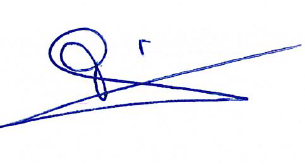 Délibération n°Objet de la délibérationDécision39/2023Approbation du Procès-verbal du 16 octobre 2023Adoptée à l’unanimité40/2023Adhésion au contrat groupe d’assurance statutaire 2024-2027Adoptée à l’unanimité41/2023Décision modificative n° 2 – Budget PrincipalAdoptée à l’unanimité42/2023Approbation des rapports de la CLECT Adoptée à l’unanimité43/2023Programme de travaux d’exploitation Adoptée à l’unanimité44/2023Achat parcelle boisée Section 1 n° 117Adoptée à l’unanimité